FORMULAIRE DE DEMANDEDispositif de coopération en formation-recherche avec l’Etat d’Australie-Méridionale« Coopération Australie-Méridionale » (CAM)Formulaire à compléter et envoyer par courriel (objet « Demande CAM ») à camille.beauquin-juarez@bretagne.bzh   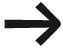 Intitulé du projetIntitulé du projetPorteur du projetprénom nom Porteur du projetadresse électroniquePorteur du projettéléphoneEtablissement de tutelleintituléEtablissement de tutellepersonne contactEtablissement de tutelleadresse électroniqueEtablissement de tutelletéléphoneDate de soumissionDate de soumissionNature du projetchaire internationale, séminaire, double diplôme, LIA, etc. Université(s) d’Australie méridionale partenaire(s)Université(s) d’Australie méridionale partenaire(s)Domaine(s) d'innovation stratégique Domaine(s) d'innovation stratégique Durée du projetDurée du projetRésumé du projet 2 500 caractères maximumEtat des lieux des relations entre le porteur breton et le partenaire australien 2 000 caractères maximumImpact attendu du projet sur le développement ou le renforcement des collaborations avec l’Australie méridionale2 000 caractères maximumEffet structurant du projet sur le moyen terme2 000 caractères maximumPlus-value d’une aide de la Région sur la réalisation et les retombées du projet2 000 caractères maximumDépenses prévisionnellesnature et montantDépenses prévisionnellesnature et montantDépenses prévisionnellesnature et montantDépenses prévisionnellesnature et montantDépenses prévisionnellestotalRecettes prévisionnellesaide demandée à la RégionRecettes prévisionnellesaide de l’Ambassade de France en Australie (préciser si acquise)Recettes prévisionnellesautre(s) recette(s) (préciser l’origine et si acquise(s))Recettes prévisionnellesautre(s) recette(s) (préciser l’origine et si acquise(s))Recettes prévisionnellestotalRégime TVAHT, TTC ou HTRListe des pièces jointes (facultatif)Liste des pièces jointes (facultatif)